УТВЕРЖДАЮ Заместитель председателя Хотимского райисполкома  «14» мая 2021 г.Мероприятия областного месячника безопасного труда в строительных организациях и на строительных площадках (17.05.2021 – 18.06.2021): Н.А.Хучев№п/пНаименование мероприятияСрок исполненияИсполнитель1.Обеспечить информирование населения региона и работников строительных организаций о проведении в районе месячника безопасного труда в строительных организациях (СМИ, плакаты, стенды и др.)До 24.07.2021Управление по труду, занятости и социальной защите райисполкома (далее – управление по труду), отдел по архитектуре, строительству и жилищно-коммунальному хозяйству райисполкома (далее – отдел по архитектуре, строительству и ЖКХ), руководители строительных организаций2.Выработать и реализовать в строительных организациях дополнительные мероприятия, направленные на профилактику производственного травматизма. Провести анализ эффективности функционирования действующих в строительных организациях систем управления охраной труда, при необходимости разработать и реализовать соответствующие мероприятия по ее корректировкеВ течение месячникаРуководители строительных организаций, управление по труду,отдел по архитектуре, строительству и ЖКХ3.Организовать в ходе проведения месячника рассмотрение на общих собраниях работников вопросов охраны труда, типичных обстоятельств и причин, имевших место в организациях несчастных случаев, заслушивать должностных лиц и работников, допустивших нарушения требований охраны труда, обсудить предложения должностных лиц и работников по улучшению условий труда и охраны трудаВ течение месячникаРуководители строительных организаций,управление по труду,отдел по архитектуре, строительству и ЖКХ4.Организовать проведение внеочередной проверки знаний по вопросам охраны труда работников и должностных лиц организаций, допускающих нарушения правил и норм по охране труда ПостоянноРуководители строительных организаций5. Провести проверку соответствия рабочих мест, технологического оборудования, машин и механизмов требованиям норм и правил охраны труда и принять меры по устранению нарушений, вплоть до вывода их из эксплуатации ПостоянноРуководители строительных организаций, управление по труду,отдел по архитектуре, строительству и ЖКХ6. 6.1. Обеспечить контроль за своевременным проведением:всех видов инструктажей по охране труда; проверок знаний по вопросам охраны труда у руководителей и специалистов организаций и работников, занятых на работах с повышенной опасностью; внеочередной проверки знаний работников и должностных лиц организаций, допускающих нарушения правил и норм по охране труда;6.2. Произвести пересмотр действующих инструкций по охране труда и в случае необходимости привести их в соответствие с действующим законодательством об охране трудаПостоянноРуководители строительных организаций 7.Организовать в районных средствах массовой информации освещение хода проводимого месячника В течение месячникаУправление по труду, отдел по архитектуре, строительству и ЖКХ8.Организовать выполнение строительно-монтажных работ в строгом соответствии с требованиями нормативно-правовых актов, технических нормативных правовых актов, в том числе в соответствии с требованиями "Правилам по охране труда при выполнении строительных работ", утвержденными Постановлением Министерства труда и социальной защиты Республики Беларусь и Министерства архитектуры и строительства Республики Беларусь от 31 мая 2019 г. № 24/33.ПостоянноРуководители строительных организаций9.У проходных, на территории организаций и их структурных подразделений установить плакаты, турникеты и др. с призывами о необходимости соблюдения их работниками норм и правил охраны труда, обеспечения личной безопасностиПостоянноРуководители строительных организаций10. Продолжить работу районной мобильной группы с целью оказания строительным организациям практической и методической помощи в обеспечении безопасных условий труда. Мобильной группе провести мониторинг соблюдения норм и правил охраны труда при осуществлении строительных работ на объектахВ течение месячникаРуководитель мобильной группы11.Навести соответствующий порядок на строительных базах и прилегающих к ним территориям. Принять меры по укреплению трудовой и производственной дисциплины, исключив допуск к работе лиц в состоянии алкогольного, наркотического или токсического опьяненияПостоянно Руководители строительных организаций12.Усилить контроль за соблюдением работающими требований безопасности, используя для этого различные формы периодического контроляВ течение проведения месячникаРуководители строительных организаций, профсоюзы13.Привести строительные объекты в соответствии с рекомендациями по соблюдению основных требований и параметров на стройплощадках в процессе проведения месячникаВ течение проведения месячника и далее постоянноРуководители строительных организаций14.14.1. Представить информацию о результатах проведенного месячника в комиссию по профилактике производственного травматизма и профессиональной заболеваемости при Хотимском райисполкоме.14.2. Представить информацию о результатах проведенного месячника в комитет по архитектуре и строительству Могилевского облисполкомаДо 22.06.2021Руководители строительных организаций управление по труду, отдел по архитектуре, строительству и ЖКХ, 14.14.1. Представить информацию о результатах проведенного месячника в комиссию по профилактике производственного травматизма и профессиональной заболеваемости при Хотимском райисполкоме.14.2. Представить информацию о результатах проведенного месячника в комитет по архитектуре и строительству Могилевского облисполкомаДо 25.06.2021отдел по архитектуре, строительству и ЖКХ, управление по трудуНачальник управления по труду, занятости и социальной защите Хотимского райисполкома                                                 Е.Н.Бороденко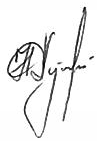 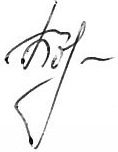 